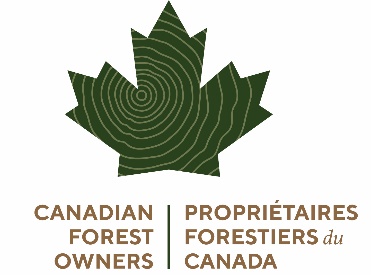 FOR IMMEDIATE RELEASE					MEDIA CONTACT: SANDRA BISHOPSEPTEMEBER 23, 2022					PH. (1) 778-269-3050FIRST RECIPIENT OF CHRISTOPHER LEE MEMORIAL SCHOLARSHIP RESEARCHING LINK BETWEEN CONTEMPORARY ISSUES AND FORESTRY MEDIA COVERAGEVANCOUVER, BCꟷCanadian Forest Owners have awarded the University of British Columbia Master of Forestry’s student Diego Corry the Christopher Lee Memorial Scholarship, based on his MSc thesis which addresses a timely question related to private forest lands in Canada. Namely, how do forest companies and landowners respond to the growing amount of environmental activism that occurs through social media? “This research stands to yield actionable insights for forest industry professionals and marks an original contribution to the academic literatures on corporate social responsibility, environmental governance, and social movements,” emphasizes Dr. Hamish van der Ven, Assistant Professor, Sustainable Business Management of Natural Resources, Faculty of Forestry, University of British Columbia.CFO is interested in Corry’s research which could help determine how expectations for responsible business conduct expressed through platforms like Facebook and Twitter effect the policies and practices of organizations in the Canadian forest sector.“Growing up in Vancouver, Diego’s experience and research on contemporary issues in the Canadian forestry industry combined with his interest in forestry and conservation policy align well with the values espoused in the Christopher Lee Memorial Scholarship,” affirms CFO Chair Domenico Iannidinardo. “CFO has established the Christopher Lee Memorial Scholarship to honour the memory and legacy of Christopher Lee and to celebrate his innumerable contributions to the advancement of social and economic development in communities across Canada.Corry adds, “Receiving this award will help me conduct effective first-hand research, interviewing executives, practitioners and government on the research topic to gain insightful information.”- 30 -ABOUT THE CHRISTOPHER LEE MEMORIAL SCHOLARSHIPThe $2,000 scholarship will be awarded each year to a post-secondary student enrolled in a forestry-related discipline at a Canadian university, college or technical school. All applications will be considered, but preference will be given to students who excel in their field with a special interest in forest policy, advocacy and research as it relates to private forest lands in Canada.www.forestowners.ca